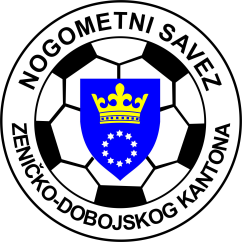 KANTONALNA LIGA NOGOMETNOG SAVEZA ZDK SLUŽBENA LICA – XIX KOLO14.05.2023. godine u 16,30 satiKomisija za sudije i suđenje		                                Komisija za takmičenje   Senad Huskanović    s.r.			                                  Terzić Benjamin s.r. NK “ČELIČNI GRAD S.”- NK “POBJEDA”ZenicaDELEGAT: Brkić Ahmed - ZenicaGL: Kozlo Hamza – Zenica A1: Ahmed Smolo - KakanjA2: Ajdin Topoljak – Zenica NK “PROLETER” - NK “VAREŠ”MakljenovacDELEGAT: Bureković Emir - Tešanj  GL: Samir Sinanović - TešanjA1: Armin Mulabdić - MaglajA2: Jasmin Rakić - TešanjFK “LIJEŠAVA” – NK “NOVI ŠEHER”Visoko DELEGAT: Kavaz Safeta - Zenica GL: Mahir Ćosić – Breza A1: Amar Hrustanović - KakanjA2: Ferid Sačić - KakanjNK “ZMAJ” - NK “FORTUNA”Buzić MahalaDELEGAT:  Baručija Jasmin - ZenicaGL: Tarik Hasanica – ZenicaA1: Asif Durmić – ZenicaA2: Elman Čolak – ZenicaNK “NEMILA” - FK “BORAC TETOVO”NemilaDELEGAT: Kovačević Amir - ZenicaGL: Maid Bejzić – Novi ŠeherA1: Harun Doglod – ZenicaA2: Šehović Armin - Visoko